Associated Student Government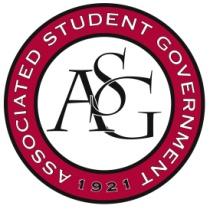 University of ArkansasASG Senate Bill No. 19Author(s): Senator Kianna Sarvestani, Senator Warrington Sebree Sponsor(s): Senator Cassidy Cook, Senator Tara BarsottiA Bill Supporting ASG Senate DayWhereas,	The Associated Student Government Senate leadership came up with the idea of having an ASG Senate Day on Monday, April 15th from 11:00 am to 2:00 pm; and Whereas,	This is an opportunity for ASG Senators to meet, interact, and brainstorm with its constituents promote and strengthen their relationship; Whereas,	This should be a fun event that attracts students to stop by the event and engage with their college representatives; thenBe it therefore resolved:	The Associated Student Government Senate allocates $500 from the Senate Legislative Allocations Budget (LS-Prog) to rent out a snow cone machine to distribute to students as they stop by our table; andBe it further resolved:	The money allocated also be used to purchase the necessary supplies to make posters for the college caucuses to be distinguished at the event; andBe it further resolved:	Associated Student Government Senators attended, volunteer for, and promote the event to their constituents.Be it further resolved:	All excess funds be reallocated back to the Senate Allocations Budget (LS-Prog).Official Use OnlyAmendments: 										Vote Count:  	Aye 	37	 	Nay 	0	 	Abstentions 	0	Legislation Status: 	Passed  Yes		Failed 		 	Other 			___________________________			________________Colman Betler, ASG Chair of the Senate	Date___________________________			________________J.P. Gairhan, ASG President	Date